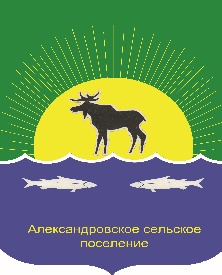 АДминистрация Александровского сельского ПОселенияПОСТАНОВЛЕНИЕ«01» февраля 2022									          № 43						с. АлександровскоеО присвоении статуса единой теплоснабжающейорганизации на территории МО «Александровское сельское поселение»В соответствии статуса с Федеральным законом от 27.07.2010 № 190-ФЗ «О теплоснабжении», Правилами организации теплоснабжения в Российской Федерации, утверждёнными постановлением Правительства РФ от 08.08.2012 №808, Федеральным законом от 06.10.2003 № 131-ФЗ «Об общих принципах организации местного самоуправления в Российской Федерации», 	ПОСТАНОВЛЯЮ:	1. Присвоить статус единой теплоснабжающей организации на территории МО «Александровское сельское поселение» муниципальному казённому предприятию «Тепловодоснабжение» Александровского сельского поселения.	2. Единой теплоснабжающей организации обеспечить теплоснабжение, заключить договора с потребителями (юридическими и физическими лицами) в пределах зоны деятельности, для обеспечения надёжного и бесперебойного теплоснабжения, в соответствии с требованиями законодательства РФ.Определить зоной деятельности единой теплоснабжающей организации территории МО «Александровское сельское поселение».		3. Настоящее постановление вступает в силу на следующий день после его официального опубликования (обнародования).	4. Контроль за исполнением настоящего постановления возложить на заместителя Главы Александровского сельского поселения И.О. Жукову.Глава поселения		 		Подпись		                      Д.В. ПьянковТкаченко Е.В.2-55-10